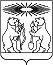 В целях реализации раздела 3 решения Северо-Енисейского районного Совета депутатов «Об утверждении Положения о предоставлении субсидий из бюджета Северо-Енисейского района бюджетам других муниципальных образований Красноярского края», в соответствии с методическими рекомендациями, утвержденными Министерством финансов Российской Федерации, опубликованных на сайте https://minfin.gov.ru по состоянию на 02.12.2020 руководствуясь статьей 53  Федерального закона от 06.10.2003 № 131-ФЗ «Об общих принципах организации местного самоуправления в Российской Федерации», статьями 86, 142.3 Бюджетного кодекса Российской Федерации, статьей 34 Устава Северо-Енисейского района, ПОСТАНОВЛЯЮ:1. Утвердить Типовую форму соглашения о предоставлении субсидий из бюджета Северо-Енисейского района в бюджет другого муниципального образования Красноярского края по форме согласно приложению к настоящему постановлению.2. Постановление подлежит размещению на официальном сайте Северо-Енисейского района в информационно-телекоммуникационной сети «Интернет» (www.admse.ru).3. Настоящее постановление вступает в силу со дня его официального опубликования в газете «Северо-Енисейский вестник».Глава Северо-Енисейского района						  А.Н.РябцевПриложениек постановлениюадминистрации Северо-Енисейского районаот 01.06.2022 г. № 250-пТиповая форма соглашения о предоставлении субсидий из бюджета Северо-Енисейского района в бюджет другого муниципального образования Красноярского края _________________________________________ (администрации Северо-Енисейского района) именуемый(-ое, -я) в дальнейшем «Администрация», в лице _________________________________________ (наименование должности) _____________________ (фамилия, имя, отчество) действующего(ей) на основании _______________ (устав, решение,доверенность или иной документ), _________________________________________(финансовый орган Северо-Енисейского района) именуемый(-ое, -я) в дальнейшем «Финансовый орган», в лице _________________________________________ (наименование должности) _____________________ (фамилия, имя, отчество) действующего(ей) на основании _______________ (положение, решение, доверенность или иной документ)  с одной стороны, и _________________ (администрация  другого муниципального образования Красноярского края), именуемый(-ое, -я) в дальнейшем «Муниципальное образование», в лице ___________________ (наименование должности руководителя администрации  другого муниципального образования) _____________________ (фамилия, имя, отчество), действующего (ей) на основании __________________________ (устав, решение, доверенность или иной документ), ___________________________________________, (финансовый орган муниципального образования) именуемый(-ое, -я) в дальнейшем «Финансовый орган муниципального образования», в лице _____________________________________________ (наименование должности) _____________________ (фамилия, имя, отчество) действующего(ей) на основании _______________ (положение, решение, доверенность или иной документ)с другой стороны, далее при совместном упоминании именуемые «Стороны», в соответствии с Бюджетным кодексом Российской Федерации, решением Северо-Енисейского районного Совета депутатов «Об утверждении Положения о предоставлении субсидий из бюджета Северо-Енисейского района бюджетам других муниципальных образований Красноярского края»,______ статьирешения Северо-Енисейского районного Совета депутатов о бюджете Северо-Енисейского района на очередной финансовый год и плановый период, распоряжения администрации Северо-Енисейского района о предоставлении субсидии, заключили настоящее Соглашение о нижеследующем.I. Предмет соглашения1.1. Предметом настоящего Соглашения является предоставление из бюджета Северо-Енисейского района в 20___ году /20___-20___ годах бюджету ________________________________________________ (наименование другого муниципального образования Красноярского края) субсидии в целях ______________________________ (наименование субсидии) (далее - Субсидия).II. Финансовое обеспечение расходных обязательств, в целяхсофинансирования которых предоставляется Субсидия2.1. Общий объем бюджетных ассигнований, предусматриваемых в бюджете ______________________________________________ (наименование другого муниципального образования Красноярского края) на финансовое обеспечение расходных обязательств, в целях софинансирования которых предоставляется Субсидия, составляет:в 20___ году ___ (________________________________ (сумма прописью)) рублей ___ копеек,в 20___ году ___ (________________________________ (сумма прописью)) рублей ___ копеек,в 20___ году ___ (________________________________ (сумма прописью)) рублей ___ копеек.2.2. Общий размер Субсидии, предоставляемой из бюджета Северо-Енисейского района в бюджет ___ (наименование другого муниципального образования Красноярского края) в соответствии с настоящим Соглашением составляет:в 20___ году ___ (________________________________ (сумма прописью)) рублей ___ копеек,в 20___ году ___ (________________________________ (сумма прописью)) рублей ___ копеек,в 20___ году ___ (________________________________ (сумма прописью)) рублей ___ копеек.III. Порядок, условия предоставления и сроки перечисленияСубсидии3.1. Субсидия предоставляется в пределах бюджетных ассигнований, предусмотренных в бюджетедругого муниципального образования Красноярского края на 20___ финансовый год и плановый период 20___ - 20___ годов, и лимитов бюджетных обязательств, доведенных администрации Северо-Енисейского района как получателю средств бюджета Северо-Енисейского района на финансовый год.3.2. Субсидия предоставляется при выполнении следующих условий:- наличие в бюджете ____________________________________________________ (наименование другого муниципального образования Красноярского края) бюджетных ассигнований на финансовое обеспечение расходных обязательств, в целях софинансирования которых предоставляется Субсидия, в объеме, предусмотренном пунктом 2.1 настоящего Соглашения.3.3. Перечисление Субсидии из бюджетаСеверо-Енисейского района в бюджет _______________________________________________ (наименование другого муниципального образования Красноярского края) осуществляется на казначейский счет для осуществления и отражения операций по учету и распределению поступлений.3.4. Перечисление Субсидии из бюджета Северо-Енисейского района в бюджет ___________________________________________ (наименование другого муниципального образования Красноярского края) осуществляется в срок __________.3.5. Администрация Северо-Енисейского района отказывает в перечислении Субсидии в бюджет ____________________________________________________ (наименование другого муниципального образования Красноярского края) в следующих случаях:3.5.1. предмет заключенного муниципального контракта не соответствует цели предоставления субсидии, установленной пунктом 1.1 настоящего Соглашения;3.5.2. нарушения и замечания, выявленные Администрацией Северо-Енисейского района при осуществлении контроля за соблюдением условий предоставления субсидии и других обязательств, предусмотренных настоящим Соглашением, не устранены Муниципальным образованием Красноярского края (далее - Муниципальным образованием).IV. Взаимодействие сторон4.1. Администрация Северо-Енисейского района обязуется:4.1.1. Обеспечить предоставление Субсидии бюджету ______________________________________________ (наименование другого муниципального образования Красноярского края) в порядке и при соблюдении Муниципальным образованием условий предоставления субсидии, установленных настоящим Соглашением.4.1.2. Осуществлять контроль за соблюдением Муниципальным образованием условий предоставления Субсидии и других обязательств, предусмотренных настоящим Соглашением.4.1.3. Осуществлять оценку использования Субсидии с учетом обязательств по достижению значений результатов использования Субсидии, установленных в соответствии с пунктом 4.3.3 настоящего Соглашения, на основании данных отчетности, представленной Муниципальным образованием.4.1.4. В случае приостановления предоставления Субсидии информировать Муниципальное образование о причинах такого приостановления.4.1.5. Выполнять иные обязательства, установленные бюджетным законодательством Российской Федерации, Положением о предоставлении субсидий и настоящим Соглашением:4.1.5.1. _______________________________________________;4.1.5.2. _______________________________________________.4.2. Администрация Северо-Енисейского района вправе:4.2.1. Запрашивать у Муниципального образования документы и материалы, необходимые для осуществления контроля за соблюдением Муниципальным образованием условий предоставления Субсидии и других обязательств, предусмотренных Соглашением, в том числе данные бухгалтерского учета и первичную документацию, связанные с исполнением Муниципальным образованием условий предоставления Субсидии.4.2.2. Осуществлять иные права, установленные бюджетным законодательством Российской Федерации, Положением о предоставлении субсидий и настоящим Соглашением:4.2.2.1. _______________________________________________;4.2.2.2. _______________________________________________.4.3. Муниципальное образование обязуется:4.3.1. Обеспечивать выполнение условий предоставления Субсидии, установленных пунктом 3.2 настоящего Соглашения.4.3.2. Обеспечивать исполнение требований Администрации Северо-Енисейского района по возврату средств в бюджет Северо-Енисейского района в соответствии с Положением о предоставлении субсидий из бюджета Северо-Енисейского района бюджетам других муниципальных образований Красноярского края.4.3.3. Обеспечивать достижение следующих значений результатов использования Субсидии:4.3.3.1. _______________________________________________;4.3.3.2. _______________________________________________.4.3.4. Обеспечивать представление в Администрацию Северо-Енисейского района следующих отчетов по формам:расходах бюджета _______________________________________________ (наименование другого муниципального образования), в целях софинансирования которых предоставляется Субсидия по форме согласно приложению N ___ к настоящему Соглашению, не позднее ___ числа месяца, следующего за кварталом, в котором была получена Субсидия;достижении значений результатов использования Субсидии по форме согласно приложению N ___ к настоящему Соглашению не позднее ___ числа месяца, следующего за отчетным кварталом.4.3.5. В случае получения запроса обеспечивать представление в Администрацию Северо-Енисейского района документов и материалов, необходимых для осуществления контроля за соблюдением Муниципальным образованием условий предоставления Субсидии и других обязательств, предусмотренных Соглашением, в том числе данных бухгалтерского учета и первичной документации, связанных с использованием средств Субсидии.4.3.6. Возвратить в бюджет Северо-Енисейского района не использованный по состоянию на 1 января финансового года, следующего за отчетным, остаток средств Субсидии в сроки, установленные бюджетным законодательством Российской Федерации.4.3.7. Выполнять иные обязательства, установленные бюджетным законодательством Российской Федерации, Положением о предоставлении субсидий и настоящим Соглашением:4.3.7.1. _______________________________________________;4.3.7.2. _______________________________________________.4.4. Муниципальное образование вправе:4.4.1. Обращаться в Администрацию Северо-Енисейского района за разъяснениями в связи с исполнением настоящего Соглашения.4.4.2. Осуществлять иные права, установленные бюджетным законодательством Российской Федерации, Положением о предоставлении субсидий из бюджета Северо-Енисейского района бюджетам других муниципальных образований Красноярского края:4.4.2.1. _______________________________________________;4.4.2.2. _______________________________________________.V. Ответственность Сторон5.1. В случае неисполнения или ненадлежащего исполнения своих обязательств по настоящему Соглашению Стороны несут ответственность в соответствии с законодательством Российской Федерации.5.2. В случае, если не использованный по состоянию на 1 января финансового года, следующего за отчетным, остаток Субсидии не перечислен в доход бюджета Северо-Енисейского района, указанные средства подлежат взысканию в доход бюджетаСеверо-Енисейского района в порядке, установленном действующим законодательством.5.3. В случае использования Муниципальным образованием субсидии не по целевому назначению соответствующие средства взыскиваются в доход бюджета Северо-Енисейского районав соответствии с бюджетным законодательством Российской Федерации.VI. Иные условия6.1. Иные условия по настоящему Соглашению:6.1.1. Уполномоченным органом администрации Муниципального образования, осуществляющим взаимодействие с Администрацией Северо-Енисейского района, на который со стороны Муниципального образования возлагаются функции по исполнению (координацию исполнения) настоящего Соглашения и представлению отчетности, является _________________________________________________.6.1.2. _______________________________________________.VII. Заключительные положения7.1. Споры, возникающие между Сторонами в связи с исполнением настоящего Соглашения, решаются ими, по возможности, путем проведения переговоров с оформлением протоколов или иных документов. При недостижении согласия споры между Сторонами решаются в судебном порядке.7.2. Подписанное Сторонами соглашение вступает в силу с даты подписания и действует до полного исполнения Сторонами своих обязательств по настоящему Соглашению. В случае заключения нового соглашения по предмету настоящего Соглашения обязательства сторон по настоящему Соглашению прекращаются.7.3. _______________________________________________.VIII. Платежные реквизиты Сторон:Приложениек Соглашениюот «___» _________ 20____ № _____ОТЧЕТо расходах бюджета Муниципального образования _______________, в целях софинансирования которых предоставлена Субсидияна «_____» ___________ 20___ г.Наименование уполномоченного органа администрации муниципального образования _________________________________________________Периодичность: месячная, квартальная, годоваяЕдиница измерения: рубль (с точностью до второго десятичного знака после запятой)1. Движение денежных средствАДМИНИСТРАЦИЯ СЕВЕРО-ЕНИСЕЙСКОГО РАЙОНАПОСТАНОВЛЕНИЕАДМИНИСТРАЦИЯ СЕВЕРО-ЕНИСЕЙСКОГО РАЙОНАПОСТАНОВЛЕНИЕ«  01  »  июня  2022г.№ 250-пгп Северо-ЕнисейскийО реализации решения Северо-Енисейского районного Совета депутатов «Об утверждении Положения о предоставлении субсидий из бюджета Северо-Енисейского района бюджетам других муниципальных образований Красноярского края»гп Северо-ЕнисейскийО реализации решения Северо-Енисейского районного Совета депутатов «Об утверждении Положения о предоставлении субсидий из бюджета Северо-Енисейского района бюджетам других муниципальных образований Красноярского края»«___» ___________ 20___ г.(дата заключения соглашения)№ _______(номер соглашения)Администрация Северо-Енисейского районаНаименование МуниципальногообразованияМесто нахождения:Место нахождения:Банковские реквизиты:Банковские реквизиты:Финансовый орган Северо-Енисейского районаНаименование финансового органа муниципальногообразованияМесто нахождения:Место нахождения:Банковские реквизиты:Банковские реквизиты: